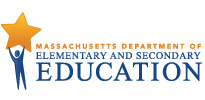 	High School MCAS Accommodation 20 Cover SheetRequest Approval to Use Customized Materials for High School MCAS Tests	High School MCAS Accommodation 20 Cover SheetRequest Approval to Use Customized Materials for High School MCAS Tests	High School MCAS Accommodation 20 Cover SheetRequest Approval to Use Customized Materials for High School MCAS Tests	High School MCAS Accommodation 20 Cover SheetRequest Approval to Use Customized Materials for High School MCAS Tests	High School MCAS Accommodation 20 Cover SheetRequest Approval to Use Customized Materials for High School MCAS Tests	High School MCAS Accommodation 20 Cover SheetRequest Approval to Use Customized Materials for High School MCAS Tests	High School MCAS Accommodation 20 Cover SheetRequest Approval to Use Customized Materials for High School MCAS TestsInstructions: This cover sheet must accompany all requests for approval to use customized materials for accommodation 20 (i.e., customized graphic organizer, checklist, or reference sheet) on MCAS high school tests ONLY. Please complete this form and submit to the Department’s Student Assessment Services Unit by email to mcas@doe.mass.edu or fax to 781-338-3630. Please submit a separate cover sheet for each content area (English Language Arts, Mathematics, or Science and Technology/ Engineering). See the Requirements for the Participation of Students with Disabilities and English Language Learners in the 2017–2018 MCAS High School Tests for additional submission guidelines. See below for a list of submission deadlines for each testing window. Materials submitted after the deadline may not be reviewed before the testing window begins. Responses will be sent approximately ten school days after a request is received. Please contact the Student Assessment   Services Unit at 781-338-3625 with any questions. Retain documentation on file for three years.Instructions: This cover sheet must accompany all requests for approval to use customized materials for accommodation 20 (i.e., customized graphic organizer, checklist, or reference sheet) on MCAS high school tests ONLY. Please complete this form and submit to the Department’s Student Assessment Services Unit by email to mcas@doe.mass.edu or fax to 781-338-3630. Please submit a separate cover sheet for each content area (English Language Arts, Mathematics, or Science and Technology/ Engineering). See the Requirements for the Participation of Students with Disabilities and English Language Learners in the 2017–2018 MCAS High School Tests for additional submission guidelines. See below for a list of submission deadlines for each testing window. Materials submitted after the deadline may not be reviewed before the testing window begins. Responses will be sent approximately ten school days after a request is received. Please contact the Student Assessment   Services Unit at 781-338-3625 with any questions. Retain documentation on file for three years.Instructions: This cover sheet must accompany all requests for approval to use customized materials for accommodation 20 (i.e., customized graphic organizer, checklist, or reference sheet) on MCAS high school tests ONLY. Please complete this form and submit to the Department’s Student Assessment Services Unit by email to mcas@doe.mass.edu or fax to 781-338-3630. Please submit a separate cover sheet for each content area (English Language Arts, Mathematics, or Science and Technology/ Engineering). See the Requirements for the Participation of Students with Disabilities and English Language Learners in the 2017–2018 MCAS High School Tests for additional submission guidelines. See below for a list of submission deadlines for each testing window. Materials submitted after the deadline may not be reviewed before the testing window begins. Responses will be sent approximately ten school days after a request is received. Please contact the Student Assessment   Services Unit at 781-338-3625 with any questions. Retain documentation on file for three years.Instructions: This cover sheet must accompany all requests for approval to use customized materials for accommodation 20 (i.e., customized graphic organizer, checklist, or reference sheet) on MCAS high school tests ONLY. Please complete this form and submit to the Department’s Student Assessment Services Unit by email to mcas@doe.mass.edu or fax to 781-338-3630. Please submit a separate cover sheet for each content area (English Language Arts, Mathematics, or Science and Technology/ Engineering). See the Requirements for the Participation of Students with Disabilities and English Language Learners in the 2017–2018 MCAS High School Tests for additional submission guidelines. See below for a list of submission deadlines for each testing window. Materials submitted after the deadline may not be reviewed before the testing window begins. Responses will be sent approximately ten school days after a request is received. Please contact the Student Assessment   Services Unit at 781-338-3625 with any questions. Retain documentation on file for three years.Instructions: This cover sheet must accompany all requests for approval to use customized materials for accommodation 20 (i.e., customized graphic organizer, checklist, or reference sheet) on MCAS high school tests ONLY. Please complete this form and submit to the Department’s Student Assessment Services Unit by email to mcas@doe.mass.edu or fax to 781-338-3630. Please submit a separate cover sheet for each content area (English Language Arts, Mathematics, or Science and Technology/ Engineering). See the Requirements for the Participation of Students with Disabilities and English Language Learners in the 2017–2018 MCAS High School Tests for additional submission guidelines. See below for a list of submission deadlines for each testing window. Materials submitted after the deadline may not be reviewed before the testing window begins. Responses will be sent approximately ten school days after a request is received. Please contact the Student Assessment   Services Unit at 781-338-3625 with any questions. Retain documentation on file for three years.Instructions: This cover sheet must accompany all requests for approval to use customized materials for accommodation 20 (i.e., customized graphic organizer, checklist, or reference sheet) on MCAS high school tests ONLY. Please complete this form and submit to the Department’s Student Assessment Services Unit by email to mcas@doe.mass.edu or fax to 781-338-3630. Please submit a separate cover sheet for each content area (English Language Arts, Mathematics, or Science and Technology/ Engineering). See the Requirements for the Participation of Students with Disabilities and English Language Learners in the 2017–2018 MCAS High School Tests for additional submission guidelines. See below for a list of submission deadlines for each testing window. Materials submitted after the deadline may not be reviewed before the testing window begins. Responses will be sent approximately ten school days after a request is received. Please contact the Student Assessment   Services Unit at 781-338-3625 with any questions. Retain documentation on file for three years.Instructions: This cover sheet must accompany all requests for approval to use customized materials for accommodation 20 (i.e., customized graphic organizer, checklist, or reference sheet) on MCAS high school tests ONLY. Please complete this form and submit to the Department’s Student Assessment Services Unit by email to mcas@doe.mass.edu or fax to 781-338-3630. Please submit a separate cover sheet for each content area (English Language Arts, Mathematics, or Science and Technology/ Engineering). See the Requirements for the Participation of Students with Disabilities and English Language Learners in the 2017–2018 MCAS High School Tests for additional submission guidelines. See below for a list of submission deadlines for each testing window. Materials submitted after the deadline may not be reviewed before the testing window begins. Responses will be sent approximately ten school days after a request is received. Please contact the Student Assessment   Services Unit at 781-338-3625 with any questions. Retain documentation on file for three years.Instructions: This cover sheet must accompany all requests for approval to use customized materials for accommodation 20 (i.e., customized graphic organizer, checklist, or reference sheet) on MCAS high school tests ONLY. Please complete this form and submit to the Department’s Student Assessment Services Unit by email to mcas@doe.mass.edu or fax to 781-338-3630. Please submit a separate cover sheet for each content area (English Language Arts, Mathematics, or Science and Technology/ Engineering). See the Requirements for the Participation of Students with Disabilities and English Language Learners in the 2017–2018 MCAS High School Tests for additional submission guidelines. See below for a list of submission deadlines for each testing window. Materials submitted after the deadline may not be reviewed before the testing window begins. Responses will be sent approximately ten school days after a request is received. Please contact the Student Assessment   Services Unit at 781-338-3625 with any questions. Retain documentation on file for three years.Instructions: This cover sheet must accompany all requests for approval to use customized materials for accommodation 20 (i.e., customized graphic organizer, checklist, or reference sheet) on MCAS high school tests ONLY. Please complete this form and submit to the Department’s Student Assessment Services Unit by email to mcas@doe.mass.edu or fax to 781-338-3630. Please submit a separate cover sheet for each content area (English Language Arts, Mathematics, or Science and Technology/ Engineering). See the Requirements for the Participation of Students with Disabilities and English Language Learners in the 2017–2018 MCAS High School Tests for additional submission guidelines. See below for a list of submission deadlines for each testing window. Materials submitted after the deadline may not be reviewed before the testing window begins. Responses will be sent approximately ten school days after a request is received. Please contact the Student Assessment   Services Unit at 781-338-3625 with any questions. Retain documentation on file for three years.Instructions: This cover sheet must accompany all requests for approval to use customized materials for accommodation 20 (i.e., customized graphic organizer, checklist, or reference sheet) on MCAS high school tests ONLY. Please complete this form and submit to the Department’s Student Assessment Services Unit by email to mcas@doe.mass.edu or fax to 781-338-3630. Please submit a separate cover sheet for each content area (English Language Arts, Mathematics, or Science and Technology/ Engineering). See the Requirements for the Participation of Students with Disabilities and English Language Learners in the 2017–2018 MCAS High School Tests for additional submission guidelines. See below for a list of submission deadlines for each testing window. Materials submitted after the deadline may not be reviewed before the testing window begins. Responses will be sent approximately ten school days after a request is received. Please contact the Student Assessment   Services Unit at 781-338-3625 with any questions. Retain documentation on file for three years.Contact InformationContact InformationContact InformationContact InformationContact InformationContact InformationContact InformationContact InformationContact InformationContact InformationName:Name:Name:Name:Name:Name:Name:Date:Date:School name:School name:School name:School name:School name:School name:School name:District name:District name:Telephone number:Telephone number:Telephone number:Telephone number:Telephone number:Telephone number:Telephone number:Fax number:Fax number:Email: Email: Email: Email: Email: Email: Email: Is this a resubmittal? (Check one.)  Yes     NoIs this a resubmittal? (Check one.)  Yes     NoAccommodation 20 Customized Materials Being SubmittedAccommodation 20 Customized Materials Being SubmittedAccommodation 20 Customized Materials Being SubmittedAccommodation 20 Customized Materials Being SubmittedAccommodation 20 Customized Materials Being SubmittedAccommodation 20 Customized Materials Being SubmittedAccommodation 20 Customized Materials Being SubmittedAccommodation 20 Customized Materials Being SubmittedAccommodation 20 Customized Materials Being SubmittedAccommodation 20 Customized Materials Being SubmittedPlace a check mark next to each material being submitted for approval.Place a check mark next to each material being submitted for approval.Place a check mark next to each material being submitted for approval.Place a check mark next to each material being submitted for approval.Place a check mark next to each material being submitted for approval.Place a check mark next to each material being submitted for approval.Place a check mark next to each material being submitted for approval.Place a check mark next to each material being submitted for approval.Place a check mark next to each material being submitted for approval.Place a check mark next to each material being submitted for approval. Graphic organizer Graphic organizer Graphic organizer Graphic organizer Graphic organizer  Mathematics reference sheet  Mathematics reference sheet  Mathematics reference sheet Checklist Checklist Checklist Checklist Checklist  STE reference sheet  STE reference sheet  STE reference sheetMCAS Test Administration MCAS Test Administration MCAS Test Administration MCAS Test Administration MCAS Test Administration MCAS Test Administration MCAS Test Administration MCAS Test Administration MCAS Test Administration MCAS Test Administration Circle the grade and place a check mark next to each test administration the material will be used for.Circle the grade and place a check mark next to each test administration the material will be used for.Circle the grade and place a check mark next to each test administration the material will be used for.Circle the grade and place a check mark next to each test administration the material will be used for.Circle the grade and place a check mark next to each test administration the material will be used for.Circle the grade and place a check mark next to each test administration the material will be used for.Circle the grade and place a check mark next to each test administration the material will be used for.Circle the grade and place a check mark next to each test administration the material will be used for.Circle the grade and place a check mark next to each test administration the material will be used for.Circle the grade and place a check mark next to each test administration the material will be used for.Grade:     9            10            high schoolGrade:     9            10            high schoolGrade:     9            10            high schoolGrade:     9            10            high schoolGrade:     9            10            high schoolGrade:     9            10            high schoolGrade:     9            10            high schoolGrade:     9            10            high schoolGrade:     9            10            high schoolTest Administration (submission deadlines in parentheses): Test Administration (submission deadlines in parentheses): Test Administration (submission deadlines in parentheses): Test Administration (submission deadlines in parentheses): Test Administration (submission deadlines in parentheses): Test Administration (submission deadlines in parentheses): Test Administration (submission deadlines in parentheses): Test Administration (submission deadlines in parentheses): Test Administration (submission deadlines in parentheses):   November retests (10/6/17)  November retests (10/6/17)  November retests (10/6/17)  November retests (10/6/17)  February Biology test (1/5/18)  February Biology test (1/5/18)  February Biology test (1/5/18)  February Biology test (1/5/18) March retests (2/2/18)  March–April ELA test (2/2/18)   March–April ELA test (2/2/18)   March–April ELA test (2/2/18)   March–April ELA test (2/2/18)   May Math & STE tests (3/29/18)  May Math & STE tests (3/29/18)  May Math & STE tests (3/29/18)  May Math & STE tests (3/29/18)  June STE tests (4/27/18)For Mathematics reference sheets, place a check mark in this box if the student also uses accommodation 30:    For Mathematics reference sheets, place a check mark in this box if the student also uses accommodation 30:    For Mathematics reference sheets, place a check mark in this box if the student also uses accommodation 30:    For Mathematics reference sheets, place a check mark in this box if the student also uses accommodation 30:    For Mathematics reference sheets, place a check mark in this box if the student also uses accommodation 30:    For Mathematics reference sheets, place a check mark in this box if the student also uses accommodation 30:    For Mathematics reference sheets, place a check mark in this box if the student also uses accommodation 30:    For Mathematics reference sheets, place a check mark in this box if the student also uses accommodation 30:    For Mathematics reference sheets, place a check mark in this box if the student also uses accommodation 30:    Principal or Designee Statement The principal or designee of the school must sign below to acknowledge the following:I have reviewed the Department’s policy for administering accommodation 20.For Mathematics and STE materials: I have reviewed the approval guidelines and examples posted on the Department’s website. For ELA graphic organizers: I have reviewed the posted pre-approved ELA graphic organizers. The reason one of the pre-approved ELA graphic organizers cannot be used is as follows: __________________________________________________________________________________________________________________________________________________________________________________________________________Principal or Designee Statement The principal or designee of the school must sign below to acknowledge the following:I have reviewed the Department’s policy for administering accommodation 20.For Mathematics and STE materials: I have reviewed the approval guidelines and examples posted on the Department’s website. For ELA graphic organizers: I have reviewed the posted pre-approved ELA graphic organizers. The reason one of the pre-approved ELA graphic organizers cannot be used is as follows: __________________________________________________________________________________________________________________________________________________________________________________________________________Principal or Designee Statement The principal or designee of the school must sign below to acknowledge the following:I have reviewed the Department’s policy for administering accommodation 20.For Mathematics and STE materials: I have reviewed the approval guidelines and examples posted on the Department’s website. For ELA graphic organizers: I have reviewed the posted pre-approved ELA graphic organizers. The reason one of the pre-approved ELA graphic organizers cannot be used is as follows: __________________________________________________________________________________________________________________________________________________________________________________________________________Principal or Designee Statement The principal or designee of the school must sign below to acknowledge the following:I have reviewed the Department’s policy for administering accommodation 20.For Mathematics and STE materials: I have reviewed the approval guidelines and examples posted on the Department’s website. For ELA graphic organizers: I have reviewed the posted pre-approved ELA graphic organizers. The reason one of the pre-approved ELA graphic organizers cannot be used is as follows: __________________________________________________________________________________________________________________________________________________________________________________________________________Principal or Designee Statement The principal or designee of the school must sign below to acknowledge the following:I have reviewed the Department’s policy for administering accommodation 20.For Mathematics and STE materials: I have reviewed the approval guidelines and examples posted on the Department’s website. For ELA graphic organizers: I have reviewed the posted pre-approved ELA graphic organizers. The reason one of the pre-approved ELA graphic organizers cannot be used is as follows: __________________________________________________________________________________________________________________________________________________________________________________________________________Principal or Designee Statement The principal or designee of the school must sign below to acknowledge the following:I have reviewed the Department’s policy for administering accommodation 20.For Mathematics and STE materials: I have reviewed the approval guidelines and examples posted on the Department’s website. For ELA graphic organizers: I have reviewed the posted pre-approved ELA graphic organizers. The reason one of the pre-approved ELA graphic organizers cannot be used is as follows: __________________________________________________________________________________________________________________________________________________________________________________________________________Principal or Designee Statement The principal or designee of the school must sign below to acknowledge the following:I have reviewed the Department’s policy for administering accommodation 20.For Mathematics and STE materials: I have reviewed the approval guidelines and examples posted on the Department’s website. For ELA graphic organizers: I have reviewed the posted pre-approved ELA graphic organizers. The reason one of the pre-approved ELA graphic organizers cannot be used is as follows: __________________________________________________________________________________________________________________________________________________________________________________________________________Principal or Designee Statement The principal or designee of the school must sign below to acknowledge the following:I have reviewed the Department’s policy for administering accommodation 20.For Mathematics and STE materials: I have reviewed the approval guidelines and examples posted on the Department’s website. For ELA graphic organizers: I have reviewed the posted pre-approved ELA graphic organizers. The reason one of the pre-approved ELA graphic organizers cannot be used is as follows: __________________________________________________________________________________________________________________________________________________________________________________________________________Principal or Designee Statement The principal or designee of the school must sign below to acknowledge the following:I have reviewed the Department’s policy for administering accommodation 20.For Mathematics and STE materials: I have reviewed the approval guidelines and examples posted on the Department’s website. For ELA graphic organizers: I have reviewed the posted pre-approved ELA graphic organizers. The reason one of the pre-approved ELA graphic organizers cannot be used is as follows: __________________________________________________________________________________________________________________________________________________________________________________________________________Principal or Designee Statement The principal or designee of the school must sign below to acknowledge the following:I have reviewed the Department’s policy for administering accommodation 20.For Mathematics and STE materials: I have reviewed the approval guidelines and examples posted on the Department’s website. For ELA graphic organizers: I have reviewed the posted pre-approved ELA graphic organizers. The reason one of the pre-approved ELA graphic organizers cannot be used is as follows: __________________________________________________________________________________________________________________________________________________________________________________________________________Name: _______________________Signature: ______________________Position: _____________________Date:  _______Name: _______________________Signature: ______________________Position: _____________________Date:  _______Name: _______________________Signature: ______________________Position: _____________________Date:  _______Name: _______________________Signature: ______________________Position: _____________________Date:  _______Name: _______________________Signature: ______________________Position: _____________________Date:  _______Name: _______________________Signature: ______________________Position: _____________________Date:  _______Name: _______________________Signature: ______________________Position: _____________________Date:  _______Name: _______________________Signature: ______________________Position: _____________________Date:  _______Name: _______________________Signature: ______________________Position: _____________________Date:  _______Approval/Denial of Request – For Department Use OnlyApproval/Denial of Request – For Department Use OnlyApproval/Denial of Request – For Department Use OnlyApproval/Denial of Request – For Department Use OnlyApproval/Denial of Request – For Department Use OnlyApproval/Denial of Request – For Department Use OnlyApproval/Denial of Request – For Department Use OnlyApproval/Denial of Request – For Department Use OnlyApproval/Denial of Request – For Department Use OnlyApproval/Denial of Request – For Department Use OnlyDatabase record number:Database record number:Database record number:Date received:Date received:Date of response:                                  Email    Fax   Other:Date of response:                                  Email    Fax   Other:Date of response:                                  Email    Fax   Other:Date of response:                                  Email    Fax   Other: Approved                   Approved with Changes               Not Approved             Date Reviewed: ________________________________ Approved                   Approved with Changes               Not Approved             Date Reviewed: ________________________________ Approved                   Approved with Changes               Not Approved             Date Reviewed: ________________________________ Approved                   Approved with Changes               Not Approved             Date Reviewed: ________________________________ Approved                   Approved with Changes               Not Approved             Date Reviewed: ________________________________ Approved                   Approved with Changes               Not Approved             Date Reviewed: ________________________________ Approved                   Approved with Changes               Not Approved             Date Reviewed: ________________________________ Approved                   Approved with Changes               Not Approved             Date Reviewed: ________________________________ Approved                   Approved with Changes               Not Approved             Date Reviewed: ________________________________